STATE OF 							Docket No. 2012-253PUBLIC UTILITIES COMMISSION													November 16, 2012 PUBLIC UTILITIES COMMISSION			ORDER SETTING  	Standard Offer Bidding Process for 				STANDARD OFFER CMP and BHE Medium and Large Non-Residential 		ENERGY PRICES Customers					 			FOR CMP AND BHE 									LARGE CLASS					(December 2012)Welch, Chairman; LITTELL and VANNOY, CommissionersSUMMARYThrough this Order, we set the energy components and resulting standard offer energy prices for the large non-residential classes in the service territory of Central Maine Power Company (CMP) and Bangor Hydro Electric Company (BHE) for December 2012.  The energy components are $0.06639/kWh for CMP and $0.06536/kWh for BHE, and the resulting standard offer energy prices for December 2012 will be $0.076445/kWh for the CMP large class and $0.075446/kWh for the BHE large class.  The standard offer prices will include these energy prices plus the capacity components as specified in the July 25, 2012 Order.  The specified capacity components for December 2012 are $3.55601/kW-month for the CMP large class and $3.92000/kW-month for the BHE large class.II.	BACKGROUNDOn July 25, 2012, the Commission issued an Order Designating Standard Offer Providers for CMP and BHE Large Class.  In that Order, the Commission designated a standard offer provider for the CMP and BHE large customer standard offer classes for the six-month term beginning September 1, 2012 and ending February 28, 2013.  The July 25, 2012 Order specified that the actual energy prices for CMP and BHE’s large customer classes will be determined prior to each month of the September-February term based on ISO-NE Internal Hub Peak and Off-Peak Locational Marginal Pricing (LMP) electricity futures as settled through CME Group on the 15th day of the prior month. III.	DECISION	Based on the methodology adopted in the Commission’s July 25, 2012 Order, the following standard offer energy prices for December 2012 are established for the CMP and BHE large non-residential classes:CMP--$0.076445/kWhBHE--$0.075446/kWhAs specified in the July 25, 2012 Order, the capacity components for December 2012 are:CMP--$3.55601/kW-moBHE--$3.92000/kW-moBY ORDER OF THE DIRECTOR OF THE ELECTRIC AND GASUTILITY INDUSTRIES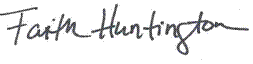 _______________________________Faith NOTICE OF RIGHTS TO REVIEW OR APPEAL            5 M.R.S. § 9061 requires the Public Utilities Commission to give each party to an adjudicatory proceeding written notice of the party's rights to review or appeal of its decision made at the conclusion of the adjudicatory proceeding.  The methods of review or appeal of PUC decisions at the conclusion of an adjudicatory proceeding are as follows:            1.         Reconsideration of the Commission's Order may be requested under Section 1004 of the Commission's Rules of Practice and Procedure (65-407 C.M.R.110) within 20 days of the date of the Order by filing a petition with the Commission stating the grounds upon which reconsideration is sought.  Any petition not granted within 20 days from the date of filing is denied.            2.         Appeal of a final decision of the Commission may be taken to the Law Court by filing, within 21 days of the date of the Order, a Notice of Appeal with the Administrative Director of the Commission, pursuant to 35-A M.R.S.A. § 1320(1)-(4) and the Maine Rules of Appellate Procedure.            3.         Additional court review of constitutional issues or issues involving the justness or reasonableness of rates may be had by the filing of an appeal with the Law Court, pursuant to 35-A M.R.S.A. § 1320(5).Note:   The attachment of this Notice to a document does not indicate the Commission's view that the particular document may be subject to review or appeal.  Similarly, the failure of the Commission to attach a copy of this Notice to a document does not indicate the Commission's view that the document is not subject to review or appeal.